RESUME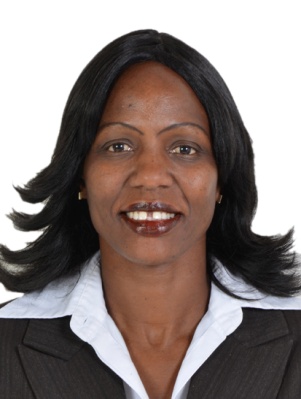 CAROLINECAROLINE.366996@2freemail.com  Career Objective:To be able to apply to the best innate wisdom, experience and theoretical skills I have acquired by working dynamically; and willing to work with a motivated team as a key player in challenging and creative environment.Personal Profile: Very organized-systematic, firm, principled with top notch customer care, and experienced in PR. Goal oriented, with a consistent track record of achieving the highest of standards in being articulate, eloquent and excellent communicator. I embrace teamwork which enables business to run smoothly and makes each person feel part of the organizational achievement. Motivated to work with team spirited group for growth purposes.Work Experience in different countries:Worked at Kharafi National Company L.L.C.-  Abu Dhabi, UAE from June 2014 - 20th May 2016as In-charge of the Female Camp based in Al Ain    Duties:Reported directly to the Accommodation Unit HeadSubmitted daily, weekly and monthly reports to Accommodation Unit main officeCoordinated activities to oversee proper standards of safety maintenanceMade orders, maintain and account for proper inventory of suppliesSupervises  the staff working in the campWorked in Afghanistan USA & NATO Millitary (LOGCAP IV) from 2010-2013 I worked as Laundry and Billeting /Accommodation supervisor for DynCorp International   Duties:Managed the Master trucker  Key Control responsibility			Attended to customers’ complaints, investigated and resolved themSupervised crews at work, did inspections and ensured high standards of cleanlinessPrepared the work schedule-duty roaster for both day and night shiftsPrepared daily and fortnight reports to the Site Manager and FOB MayorAnswerable to the ManagerActively involved in the Girl Child Empowerment  (2005-2010) in KenyaGiving back to societyWorked as PA to Dr. TJ Ocholla at The Dental X-ray Centre (1998-2005) in Kenya Over all In-charge of the facility, administration work and delegated duties to staffAttended trainings and rolled the information to employees by duplication formArranged Inhouse meetings, attended corporate meetings, took minutes in meetings Represented my boss at meetings, replied to his mails - observed discretionBook keeping, maintaining the petty cash as well as handling purchases Managing Drs. Diary, arranged travel and booked patients for surgeries in hospitalsAcademic Profile:University of Nairobi - Year 1994-1997 (Business Administration)Institute of Advanced Technology (IAT) - 1999-2000 (computer packages)	 Link training Institute (LTI) – 1992-1993 (Typing Elementary and Intermediate)Pansoms College  January-March 1990 (Receptionist and Telephone Operator)Secondary School Certificate (KCSE) Ruaraka High School  - 1986-1989Work Aspects:High sense of professionalism Applies mandatory orientation to the new hires and In-service training wherever PR, Good customer care friendly yet very professionalGood command of English grammar, efficiency in writing and in speech Co-ordinates activities to oversee proper standards of safety maintenanceArrange vacation and travel plans for employeesWell conversant with administrative skillsSignificant Reviews:Committed and HardworkingInterested in learning and developmentPhilanthropic workerOther interests include reading, music and socializing with different kinds of peoplePersonal Details: Date of Birth		:	9th May 1970Nationality		:	KenyanMarital Status		:	SingleLanguages spoken	:	English, Kiswahili 